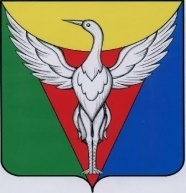 АДМИНИСТРАЦИЯ ПОДОВИННОГО СЕЛЬСКОГО ПОСЕЛЕНИЯ 
ОКТЯБРЬСКОГО МУНИЦИПАЛЬНОГО РАЙОНАЧЕЛЯБИНСКОЙ ОБЛАСТИПОСТАНОВЛЕНИЕ    _____________________________________________________________________________ от 01.08.2022 г. № 44Об исполнении бюджета Подовинного сельского поселения за 1 полугодие  2022 годаВ соответствии со статьей 43 Положения о бюджетном процессе в Подовинном сельском поселении ПОСТАНОВЛЯЕТ:1.Утвердить отчет об исполнении бюджета Подовинного сельского поселения  за 1 полугодие  2022 года в соответствии с бюджетной классификацией Российской Федерации по доходам в сумме  18 953 809,34 руб., по расходам в сумме 18 762 297,92 руб.с превышением  доходов над расходами (профицит  бюджета сельского поселения) в сумме 191 511,42 руб. со следующими показателями:по доходам бюджета Подовинного сельского поселения за 1 полугодие 2022 года согласно приложению 1;по расходам бюджета Подовинного сельского поселения по разделам и подразделам классификации расходов бюджетов за 1 полугодие  2022 года согласно приложению 2;по расходам бюджета Подовинного сельского поселения по ведомственной структуре расходов бюджета за 1 полугодие  2022 года согласно приложению 3;по расходам бюджета Подовинного сельского поселения по целевым статьям (муниципальным программам Подовинного сельского поселения и непрограммным направлениям деятельности) расходов бюджета сельского поселения за 1 полугодие 2022 года согласно приложению 4 к настоящему постановлению;по источникам финансирования дефицита бюджета сельского поселения по кодам классификации источников финансирования дефицитов бюджетов за 1 полугодие 2022 года согласно приложению 5;2. Организацию выполнения настоящего постановления оставляю за собой.Глава Подовинного сельского поселения	               Н.С.ШмидтПриложение 1Приложение 1Приложение 1к Постановлению администрации  Подовинного  сельского поселения  "Об исполнении бюджета   Подовинного   сельского поселения    за I полугодие 2022 года"  к Постановлению администрации  Подовинного  сельского поселения  "Об исполнении бюджета   Подовинного   сельского поселения    за I полугодие 2022 года"  к Постановлению администрации  Подовинного  сельского поселения  "Об исполнении бюджета   Подовинного   сельского поселения    за I полугодие 2022 года"  к Постановлению администрации  Подовинного  сельского поселения  "Об исполнении бюджета   Подовинного   сельского поселения    за I полугодие 2022 года"  к Постановлению администрации  Подовинного  сельского поселения  "Об исполнении бюджета   Подовинного   сельского поселения    за I полугодие 2022 года"  к Постановлению администрации  Подовинного  сельского поселения  "Об исполнении бюджета   Подовинного   сельского поселения    за I полугодие 2022 года"  к Постановлению администрации  Подовинного  сельского поселения  "Об исполнении бюджета   Подовинного   сельского поселения    за I полугодие 2022 года"  к Постановлению администрации  Подовинного  сельского поселения  "Об исполнении бюджета   Подовинного   сельского поселения    за I полугодие 2022 года"  к Постановлению администрации  Подовинного  сельского поселения  "Об исполнении бюджета   Подовинного   сельского поселения    за I полугодие 2022 года"  От 01.08.2022  №44От 01.08.2022  №44Доходы  бюджета Подовинного  сельского поселения за 1 полугодие  2022 год по кодам классификации доходов бюджетов бюджетной системы Российской Федерации Доходы  бюджета Подовинного  сельского поселения за 1 полугодие  2022 год по кодам классификации доходов бюджетов бюджетной системы Российской Федерации Доходы  бюджета Подовинного  сельского поселения за 1 полугодие  2022 год по кодам классификации доходов бюджетов бюджетной системы Российской Федерации Доходы  бюджета Подовинного  сельского поселения за 1 полугодие  2022 год по кодам классификации доходов бюджетов бюджетной системы Российской Федерации (рублей)Наименование  показателяКод бюджетной классификации Российской ФедерацииКод бюджетной классификации Российской ФедерацииСуммаВсего18 953 809,34Налог на доходы физических лиц с доходов, источником которых является налоговый агент, за исключением доходов, в отношении которых исчисление и уплата налога осуществляются в соответствии со статьями 227, 2271 и 228 Налогового кодекса Российской Федерации1821.01.02010.01.0000.110312 807,24Налог на доходы физических лиц с доходов, полученных от осуществления деятельности физическими лицами, зарегистрированными в качестве индивидуальных предпринимателей, нотариусов, занимающихся частной практикой, адвокатов, учредивших адвокатские кабинеты, и других лиц, занимающихся частной практикой в соответствии со статьей 227 Налогового кодекса Российской Федерации (пени по соответствующему платежу)1821.01.02020.01.0000.1101 756,46Налог на доходы физических лиц с доходов, полученных физическими лицами в соответствии со статьей 228 Налогового кодекса Российской Федерации1821.01.02030.01.0000.1101 239,35Единый сельскохозяйственный налог1821.05.03010.01.0000.110256 267,47Налог на имущество физических лиц, взимаемый по ставкам, применяемым к объектам налогообложения, расположенным в границах сельских поселений1821.06.01030.10.0000.11039 451,00Земельный налог с организаций, обладающих земельным участком, расположенным в границах сельских поселений1821.06.06033.10.0000.110190 510,72Земельный налог с физических лиц, обладающих земельным участком, расположенным в границах сельских поселений1821.06.06043.10.0000.110116 970,04Доходы, получаемые в виде арендной платы, а также средства от продажи права на заключение договоров аренды за земли, находящиеся в собственности сельских поселений (за исключением земельных участков муниципальных бюджетных и автономных учреждений)1211.11.05025.10.0000.12052 353,31Прочие доходы от оказания платных услуг (работ) получателями средств бюджетов сельских поселений1211.13.01995.10.0000.13039 800,00Штрафы, неустойки, пени, уплаченные в случае просрочки исполнения поставщиком (подрядчиком, исполнителем) обязательств, предусмотренных муниципальным контрактом, заключенным муниципальным органом, казенным учреждением сельского поселения1211.16.07010.10.0000.1405 365,56Дотации бюджетам сельских поселений на выравнивание бюджетной обеспеченности из бюджетов муниципальных районов1212.02.16001.10.0000.150967 778,37Субвенции бюджетам сельских поселений на выполнение передаваемых полномочий субъектов Российской Федерации1212.02.30024.10.0000.15066 508,00Субвенции бюджетам сельских поселений на осуществление первичного воинского учета на территориях, где отсутствуют военные комиссариаты1212.02.35118.10.0000.150131 460,00Межбюджетные трансферты, передаваемые бюджетам сельских поселений из бюджетов муниципальных районов на осуществление части полномочий по решению вопросов местного значения в соответствии с заключенными соглашениями1212.02.40014.10.0000.1506 854 290,47Прочие межбюджетные трансферты, передаваемые бюджетам сельских поселений1212.02.49999.10.0000.1509 964 302,05Возврат прочих остатков субсидий, субвенций и иных межбюджетных трансфертов, имеющих целевое назначение, прошлых лет из бюджетов сельских поселений1212.19.60010.10.0000.150-47 050,70Приложение № 2Приложение № 2к  Постановлению  Администрации Подовинного сельского поселения " Об исполнении Бюджета Подовинного сельского поселения                                                        за 1 полугодие 2022 года"                                                      № 44  от 01.082022 годак  Постановлению  Администрации Подовинного сельского поселения " Об исполнении Бюджета Подовинного сельского поселения                                                        за 1 полугодие 2022 года"                                                      № 44  от 01.082022 годак  Постановлению  Администрации Подовинного сельского поселения " Об исполнении Бюджета Подовинного сельского поселения                                                        за 1 полугодие 2022 года"                                                      № 44  от 01.082022 годак  Постановлению  Администрации Подовинного сельского поселения " Об исполнении Бюджета Подовинного сельского поселения                                                        за 1 полугодие 2022 года"                                                      № 44  от 01.082022 годак  Постановлению  Администрации Подовинного сельского поселения " Об исполнении Бюджета Подовинного сельского поселения                                                        за 1 полугодие 2022 года"                                                      № 44  от 01.082022 годак  Постановлению  Администрации Подовинного сельского поселения " Об исполнении Бюджета Подовинного сельского поселения                                                        за 1 полугодие 2022 года"                                                      № 44  от 01.082022 годак  Постановлению  Администрации Подовинного сельского поселения " Об исполнении Бюджета Подовинного сельского поселения                                                        за 1 полугодие 2022 года"                                                      № 44  от 01.082022 годак  Постановлению  Администрации Подовинного сельского поселения " Об исполнении Бюджета Подовинного сельского поселения                                                        за 1 полугодие 2022 года"                                                      № 44  от 01.082022 годак  Постановлению  Администрации Подовинного сельского поселения " Об исполнении Бюджета Подовинного сельского поселения                                                        за 1 полугодие 2022 года"                                                      № 44  от 01.082022 годак  Постановлению  Администрации Подовинного сельского поселения " Об исполнении Бюджета Подовинного сельского поселения                                                        за 1 полугодие 2022 года"                                                      № 44  от 01.082022 годак  Постановлению  Администрации Подовинного сельского поселения " Об исполнении Бюджета Подовинного сельского поселения                                                        за 1 полугодие 2022 года"                                                      № 44  от 01.082022 годак  Постановлению  Администрации Подовинного сельского поселения " Об исполнении Бюджета Подовинного сельского поселения                                                        за 1 полугодие 2022 года"                                                      № 44  от 01.082022 годак  Постановлению  Администрации Подовинного сельского поселения " Об исполнении Бюджета Подовинного сельского поселения                                                        за 1 полугодие 2022 года"                                                      № 44  от 01.082022 годак  Постановлению  Администрации Подовинного сельского поселения " Об исполнении Бюджета Подовинного сельского поселения                                                        за 1 полугодие 2022 года"                                                      № 44  от 01.082022 годак  Постановлению  Администрации Подовинного сельского поселения " Об исполнении Бюджета Подовинного сельского поселения                                                        за 1 полугодие 2022 года"                                                      № 44  от 01.082022 годак  Постановлению  Администрации Подовинного сельского поселения " Об исполнении Бюджета Подовинного сельского поселения                                                        за 1 полугодие 2022 года"                                                      № 44  от 01.082022 годаРасходы  бюджета Подовинного сельского поселения  по разделам и подразделам классификации расходов бюджетов  за 1 полугодие 2022 годаРасходы  бюджета Подовинного сельского поселения  по разделам и подразделам классификации расходов бюджетов  за 1 полугодие 2022 годаРасходы  бюджета Подовинного сельского поселения  по разделам и подразделам классификации расходов бюджетов  за 1 полугодие 2022 годаРасходы  бюджета Подовинного сельского поселения  по разделам и подразделам классификации расходов бюджетов  за 1 полугодие 2022 годаНаименованиеКод классификации расходов бюджетовКод классификации расходов бюджетовСумма, рублейНаименованиеРазделПодразделСумма, рублейВСЕГО:18 762 297,92ОБЩЕГОСУДАРСТВЕННЫЕ ВОПРОСЫ012 061 689,32Функционирование высшего должностного лица субъекта Российской Федерации и муниципального образования0102272 373,16Функционирование Правительства Российской Федерации, высших исполнительных органов государственной власти субъектов Российской Федерации, местных администраций01041 788 916,16Другие общегосударственные вопросы0113400,00НАЦИОНАЛЬНАЯ ОБОРОНА02131 460,00Мобилизационная и вневойсковая подготовка0203131 460,00НАЦИОНАЛЬНАЯ БЕЗОПАСНОСТЬ И ПРАВООХРАНИТЕЛЬНАЯ ДЕЯТЕЛЬНОСТЬ03602 351,95Защита населения и территории от чрезвычайных ситуаций природного и техногенного характера, пожарная безопасность0310602 351,95НАЦИОНАЛЬНАЯ ЭКОНОМИКА041 164 300,00Дорожное хозяйство (дорожные фонды)04091 164 300,00ЖИЛИЩНО-КОММУНАЛЬНОЕ ХОЗЯЙСТВО056 585 399,80Коммунальное хозяйство05021 198 570,00Благоустройство05031 051 313,33Другие вопросы в области жилищно-коммунального хозяйства05054 335 516,47КУЛЬТУРА, КИНЕМАТОГРАФИЯ088 028 845,36Культура08018 028 845,36СОЦИАЛЬНАЯ ПОЛИТИКА1054 650,00Социальное обеспечение населения100354 650,00ФИЗИЧЕСКАЯ КУЛЬТУРА И СПОРТ11133 601,49Массовый спорт1102133 601,49Приложение № 3Приложение № 3к  Постановлению  Администрации Подовинного  сельского поселения " Об исполнении Бюджета Подовинного сельского поселения за за 1 полугодие 2022 года"                                                 № 44 от 01.08._2022 годак  Постановлению  Администрации Подовинного  сельского поселения " Об исполнении Бюджета Подовинного сельского поселения за за 1 полугодие 2022 года"                                                 № 44 от 01.08._2022 годак  Постановлению  Администрации Подовинного  сельского поселения " Об исполнении Бюджета Подовинного сельского поселения за за 1 полугодие 2022 года"                                                 № 44 от 01.08._2022 годак  Постановлению  Администрации Подовинного  сельского поселения " Об исполнении Бюджета Подовинного сельского поселения за за 1 полугодие 2022 года"                                                 № 44 от 01.08._2022 годак  Постановлению  Администрации Подовинного  сельского поселения " Об исполнении Бюджета Подовинного сельского поселения за за 1 полугодие 2022 года"                                                 № 44 от 01.08._2022 годак  Постановлению  Администрации Подовинного  сельского поселения " Об исполнении Бюджета Подовинного сельского поселения за за 1 полугодие 2022 года"                                                 № 44 от 01.08._2022 годак  Постановлению  Администрации Подовинного  сельского поселения " Об исполнении Бюджета Подовинного сельского поселения за за 1 полугодие 2022 года"                                                 № 44 от 01.08._2022 годак  Постановлению  Администрации Подовинного  сельского поселения " Об исполнении Бюджета Подовинного сельского поселения за за 1 полугодие 2022 года"                                                 № 44 от 01.08._2022 годак  Постановлению  Администрации Подовинного  сельского поселения " Об исполнении Бюджета Подовинного сельского поселения за за 1 полугодие 2022 года"                                                 № 44 от 01.08._2022 годак  Постановлению  Администрации Подовинного  сельского поселения " Об исполнении Бюджета Подовинного сельского поселения за за 1 полугодие 2022 года"                                                 № 44 от 01.08._2022 годак  Постановлению  Администрации Подовинного  сельского поселения " Об исполнении Бюджета Подовинного сельского поселения за за 1 полугодие 2022 года"                                                 № 44 от 01.08._2022 годак  Постановлению  Администрации Подовинного  сельского поселения " Об исполнении Бюджета Подовинного сельского поселения за за 1 полугодие 2022 года"                                                 № 44 от 01.08._2022 годак  Постановлению  Администрации Подовинного  сельского поселения " Об исполнении Бюджета Подовинного сельского поселения за за 1 полугодие 2022 года"                                                 № 44 от 01.08._2022 годак  Постановлению  Администрации Подовинного  сельского поселения " Об исполнении Бюджета Подовинного сельского поселения за за 1 полугодие 2022 года"                                                 № 44 от 01.08._2022 годак  Постановлению  Администрации Подовинного  сельского поселения " Об исполнении Бюджета Подовинного сельского поселения за за 1 полугодие 2022 года"                                                 № 44 от 01.08._2022 годак  Постановлению  Администрации Подовинного  сельского поселения " Об исполнении Бюджета Подовинного сельского поселения за за 1 полугодие 2022 года"                                                 № 44 от 01.08._2022 годаРасходы  бюджета Подовинного сельского поселения по ведомственной структуре расходов Подовинного сельского поселения бюджета  за за 1полугодие 2022 годаРасходы  бюджета Подовинного сельского поселения по ведомственной структуре расходов Подовинного сельского поселения бюджета  за за 1полугодие 2022 годаРасходы  бюджета Подовинного сельского поселения по ведомственной структуре расходов Подовинного сельского поселения бюджета  за за 1полугодие 2022 годаРасходы  бюджета Подовинного сельского поселения по ведомственной структуре расходов Подовинного сельского поселения бюджета  за за 1полугодие 2022 годаРасходы  бюджета Подовинного сельского поселения по ведомственной структуре расходов Подовинного сельского поселения бюджета  за за 1полугодие 2022 годаНаименованиеКод классификации расходов бюджетовКод классификации расходов бюджетовКод классификации расходов бюджетовСумма, рублейНаименованиеВедомствоРазделПодразделСумма, рублейВСЕГО:12118 762 297,92ОБЩЕГОСУДАРСТВЕННЫЕ ВОПРОСЫ121012 061 689,32Функционирование высшего должностного лица субъекта Российской Федерации и муниципального образования1210102272 373,16Функционирование Правительства Российской Федерации, высших исполнительных органов государственной власти субъектов Российской Федерации, местных администраций12101041 788 916,16Другие общегосударственные вопросы1210113400,00НАЦИОНАЛЬНАЯ ОБОРОНА12102131 460,00Мобилизационная и вневойсковая подготовка1210203131 460,00НАЦИОНАЛЬНАЯ БЕЗОПАСНОСТЬ И ПРАВООХРАНИТЕЛЬНАЯ ДЕЯТЕЛЬНОСТЬ12103602 351,95Защита населения и территории от чрезвычайных ситуаций природного и техногенного характера, пожарная безопасность1210310602 351,95НАЦИОНАЛЬНАЯ ЭКОНОМИКА121041 164 300,00Дорожное хозяйство (дорожные фонды)12104091 164 300,00ЖИЛИЩНО-КОММУНАЛЬНОЕ ХОЗЯЙСТВО121056 585 399,80Коммунальное хозяйство12105021 198 570,00Благоустройство12105031 051 313,33Другие вопросы в области жилищно-коммунального хозяйства12105054 335 516,47КУЛЬТУРА, КИНЕМАТОГРАФИЯ121088 028 845,36Культура12108018 028 845,36СОЦИАЛЬНАЯ ПОЛИТИКА1211054 650,00Социальное обеспечение населения121100354 650,00ФИЗИЧЕСКАЯ КУЛЬТУРА И СПОРТ12111133 601,49Массовый спорт1211102133 601,49 Приложение 4                                                       к Постановлению администрации  Подовинного сельского поселения " Об исполнении Бюджета Подовинного сельского поселения                                   за 1 полугодие  2022 года   Приложение 4                                                       к Постановлению администрации  Подовинного сельского поселения " Об исполнении Бюджета Подовинного сельского поселения                                   за 1 полугодие  2022 года  от  01.08. 2022 г. №44                 от  01.08. 2022 г. №44                 Расходы бюджета Подовинного сельского поселения по целевым статьям (муниципальным программам Подовинного сельского поселения и непрограммным направлениям деятельности) расходов  бюджета сельского поселения.
за 1 полугодие 2022 годаРасходы бюджета Подовинного сельского поселения по целевым статьям (муниципальным программам Подовинного сельского поселения и непрограммным направлениям деятельности) расходов  бюджета сельского поселения.
за 1 полугодие 2022 годаРасходы бюджета Подовинного сельского поселения по целевым статьям (муниципальным программам Подовинного сельского поселения и непрограммным направлениям деятельности) расходов  бюджета сельского поселения.
за 1 полугодие 2022 годаНаименование кодаКод классификации расходов бюджетов (целевая статья)СуммаНаименование кодаКод классификации расходов бюджетов (целевая статья)(рублей)Наименование кодаКод классификации расходов бюджетов (целевая статья)Итого18 762 297,92Муниципальная программа Подовинного сельского поселения "Развитие дорожного хозяйства в Подовинном сельском поселении"01000000001 164 300,00Муниципальная программа Подовинного сельского поселения "Развитие культуры Подовинного сельского поселения"02000000004 314 656,64Муниципальная программа Подовинного сельского поселения "Обеспечение пожарной безопасности на территории Подовинного сельского поселения"0300000000602 351,95Муниципальная программа Подовинного сельского поселения "Модернизация объектов коммунальной инфраструктуры Подовинного сельского поселения Октябрьского муниципального района Челябинской области"04000000004 323 901,47Муниципальная программа Подовинного сельского поселения "Организация системы обращения с отходами, в том числе с твердыми коммунальными отходами, на территории Подовинного сельского поселения"500000000137 500,00Непрограммные направления деятельности99000000008 219 587,86Приложение № 5к Постановлению Администрации  Подовинного сельского поселения " Об исполнении бюджета Подовинного сельского поселения                             за1 полугодие 2022 года"                            от  01.08.2022г. № 44Источники финансирования дефицита  бюджета Подовинного сельского поселения по кодам классификации источников финансирования дефицитов бюджетов за 1 полугодие 2022 годаИсточники финансирования дефицита  бюджета Подовинного сельского поселения по кодам классификации источников финансирования дефицитов бюджетов за 1 полугодие 2022 годаИсточники финансирования дефицита  бюджета Подовинного сельского поселения по кодам классификации источников финансирования дефицитов бюджетов за 1 полугодие 2022 годарублейКод  Наименование источникаСуммаКод  Наименование источникаСумма123000 01 00 00 00 00 0000 000Источники внутреннего финансирования дефицита бюджета- всего-191 511,42116 01 05 02 01 10 0000 510Увеличение прочих остатков денежных средств бюджетов сельских поселений-19 033 909,68116 01 05 02 01 10 0000 610Уменьшение прочих остатков денежных средств бюджетов сельских поселений18 842 398,26